ŚRODADzisiaj zapraszamy do zabaw muzycznych oraz ruchowych. Na początek coś, co już znamy zabawa „ Jestem muzykantem…”https://youtu.be/or-xxFjWMy0A teraz coś nowego. Posłuchajcie piosenki o lisku Łakomczuszku i spróbujcie nauczyć się jej na pamięć.Śpiewające Brzdące - Lisek Łakomczuszek - Piosenki dla dziecihttps://youtu.be/ct_4if6byN4Zapraszamy do wspólnego gimnastykowania się:MUZYCZNA GIMNASTYKA - ćwiczenia W PODSKOKACH | ODCINEK 1https://youtu.be/n7OIPFcyZRUWiosenna gimnastyka razem z Mery z KameryPierwsze oznaki wiosny - zabawa w ruchu, ćwiczenia dla dziecihttps://youtu.be/iH2zc5tkHPoZwierzęta na wsi część 1 (odgłosy, zagadki, zadania)https://youtu.be/v4R2rkylrc0A teraz zapraszamy do wspólnej zabawy w kuchni i wykonania pasty twarogowo jajecznejhttps://mamotoja.pl/pasta-twarogowo-jajeczna-przepis-dla-dzieci,przepisy-przepis,2001,r2.html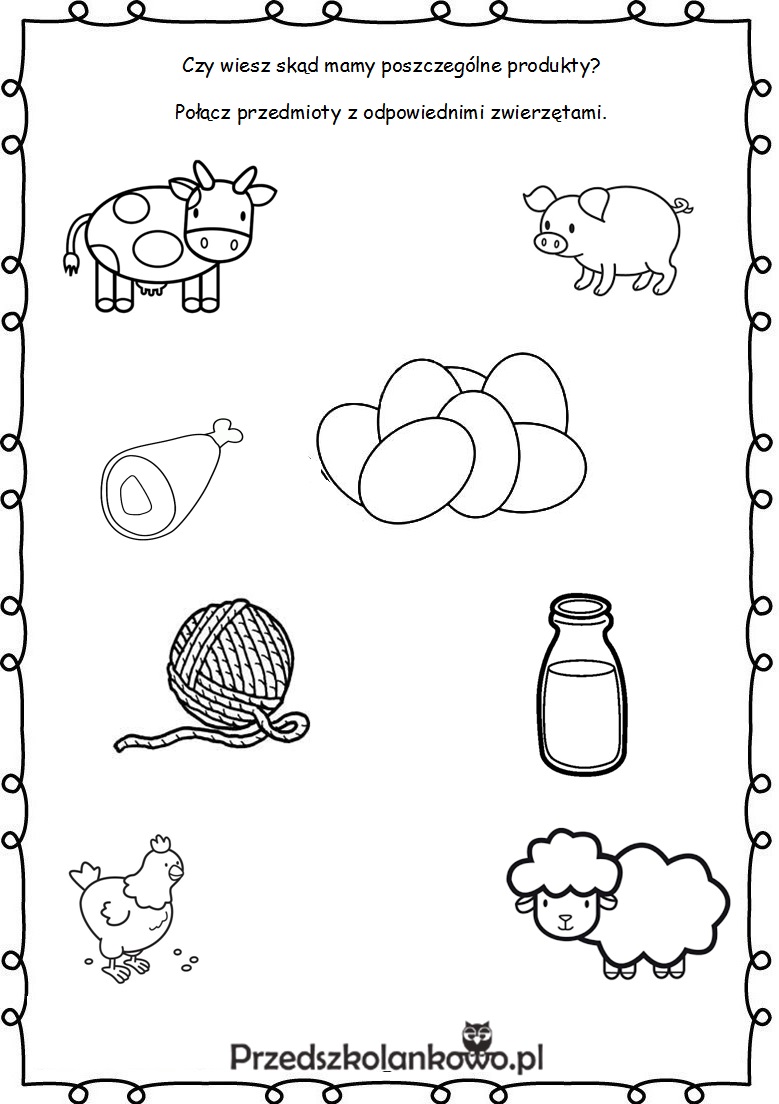 